  REQUEST FOR OFFICIAL TRANSCRIPT EVALUATION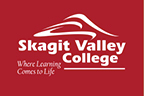     ****Your results will be emailed to the address you provide****TODAY’S DATE: ___-___-___                                  STUDENT NUMBER:    _ _ _ - _ _ - _ _ _ _LAST NAME: __________________________      FIRST NAME: ______________________(previous last names): __________________________________________________________________ DATE OF BIRTH: ___-___-___                   PHONE NUMBER: (___)_____________________SVC EMAIL: _________________________@mysvc.skagit.edu OR ___________________________Transcripts must be official and be from regionally accredited colleges/universities.You may be asked to supply course descriptions.TRANSCRIPTS TO BE EVALUATED:                (do not list SVC)1.________________________________2.________________________________3._________________________________4._________________________________5._________________________________                           Send a copy of my evaluation results to: Financial Aid Nursing Mount Vernon Nursing Whidbey  San Juan Center   South Whidbey Center  Veterans Education office   Whidbey Island Campus